                                                                  Week 18	Oefenblaadje: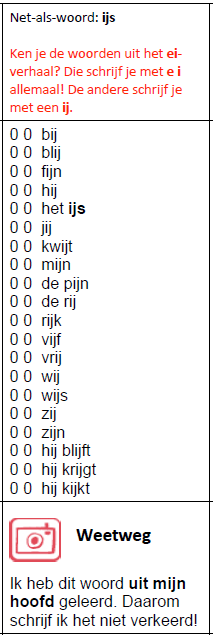 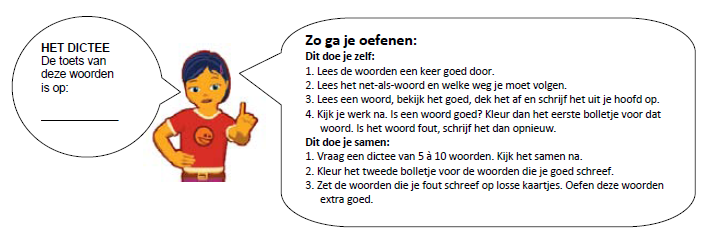 